Свойства:Область применения:Декоративная штукатурка DeRock Marlitdecor K пригодна для всех органических и неорганических оснований. Применяется для создания защитного декоративного штукатурного слоя при фасадных работах, а также в теплоизоляционных композиционных системах (с тонким штукатурным слоем), на основе пенополистирола и минеральной ваты и при отделочных работах внутри помещений.Подготовка основания:Основание должно соответствовать требованиям СП 71.13330.2017. Основание должно быть прочным, стабильным, сухим и ровным, очищенным от пыли, грязи, извести, масел, жира, битума и остатков масляных и эмульсионных красок. Основание не должно быть покрыто льдом, снегом или инеем. Непрочные, рыхлые или отслаивающиеся участки основания следует механически устранить и выровнять. Основания, пораженные грибком, мхом, плесенью очистить стальными щетками и обработать соответствующим биоцидным средством. Старые, мелящиеся и пыльные основания и основания с высоким водопоглощением необходимо обработать глубокопроникающей грунтовкой DeRock DG-15. Перед нанесением штукатурки основание требуется загрунтовать адгезионной грунтовкой DeRock DG-4, которую можно заколеровать в цвет самой штукатурки. Прилегающие поверхности, которые не должны быть оштукатурены, требуется надлежащим образом защитить.Подготовка материала:Штукатурка DeRock Marlitdecor K поставляется готовой для применения. Перед нанесением, материал необходимо перемешать в заводской таре или в другой емкости, не подверженной коррозии. Для перемешивания необходимо использовать смеситель или дрель со смешивающей насадкой со скоростью вращения не более 400 об/мин. При необходимости можно добавить чистой (питьевой) воды до 2% от веса. При использовании цветной штукатурки для каждой отдельной поверхности необходимо использовать штукатурку из одной производственной партии.Способ применения:Декоративная штукатурка DeRock Marlitdecor K наносится на подготовленную, загрунтованную поверхность основания толщиной слоя немного большей максимального размера зерна с помощью гладилки из нержавеющей стали. Держа гладилку под углом к поверхности, снять излишки материала в ведро и перемешать. Толщина штукатурного слоя должна соответствовать выбранному максимальному размеру зерен штукатурки (1,0 мм; 1,5 мм; 2,0 мм). Формирование фактуры штукатурки осуществлять легким трением пластиковой терки по оштукатуренной поверхности - круговыми движениями для штукатурки DeRock Marlitdecor K. Необходимо внимательно следить за соблюдением одинаковой фактуры поверхности на всей обрабатываемой плоскости. Во время работы следует соблюдать постоянную консистенцию штукатурки. Рабочее время от начала нанесения штукатурки до формирования фактуры зависит от впитывающей способности основания, температуры окружающей среды и консистенции раствора. При формировании фактуры штукатурки необходимо периодически очищать ветошью рабочую поверхность пластиковой терки от связующего вещества. Смывать водой связующее и возвращать его в емкость со штукатуркой запрещается.Штукатурные работы необходимо проводить за один технологический цикл, без перерыва в работе, следуя принципам «от угла до угла» и «мокрым по мокрому», имея в наличии достаточное количество обученных рабочих. Нельзя давать подсыхать краю оштукатуренного участка. В противном случае швы на стыках будут видны. Технологические перерывы предварительно планируются, например, на углах здания. Чтобы избежать различия в цветовых оттенках необходимо использовать штукатурку из одной партии. Следует учитывать, что низкая температура и высокая влажность может увеличить время высыхания штукатурки до нескольких дней.Поверхности, которые не должны быть оштукатурены, такие как окна, двери должны быть тщательно защищены. Случайные загрязнения немедленно смойте водой. Сразу после использования тщательно промойте инструменты.Примечание: Мраморная крошка, используемая в декоративных штукатурках DeRock, является природным материалом, чуть более темные зерна которого, иногда могут быть заметны. Это не является недостатком качества, а подтверждает природные свойства используемых сырьевых материалов, и представляет собой лишь минимальное ухудшение внешнего вида. Условия применения:Работы должны производится при температуре воздуха, основания и материала от +5°C до +30°C и относительной влажности воздуха не выше 80%. В холодное время года при низких температурах необходимо устраивать тепловой контур. Не допускается производить работы при прямых солнечных лучах, под дождем и при сильном ветре. Для защиты от солнца, ветра и дождя, необходимо укрыть строительные леса: сверху – пленкой, по плоскости фасада – защитной строительной сеткой. Во время высыхания нанесенного материала, их поверхность следует защищать от прямых солнечных лучей, ветра, дождя, слишком низких и высоких температур, в течение всего времени высыхания.Расход:   К 1,0 - 2,0 кг/ м2; К 1,5 - 2,8 кг/ м2; К 2,0 - 3,3 кг/ м2. Расход материала помимо прочего зависит от особенностей применения, свойств поверхности основания и консистенции. Приведенные данные по расходу представляют собой лишь ориентировочные значения. Точные данные по расходу, при необходимости, следует определять на объекте.                                          Упаковка:Декоративная штукатурка DeRock Marlitdecor K поставляется в пластиковых ведрах по 25 кг.Хранение: Хранить в плотно закрытой оригинальной упаковке, в сухом помещении, при температуре не менее +5°C, избегать постоянного нагрева упаковки, гарантийный срок хранения составляет 12 месяцев от даты изготовления.Меры предосторожности: Во время работы необходимо использовать средства индивидуальной защиты: рабочую одежду, рабочие перчатки, для защиты глаз - рабочие очки. Перед рабочим перерывом и после работы помыть руки водой с мылом и смазать восстанавливающим кремом. Внимание! Во время работы запрещается: есть, пить, курить.___________________________________________________________________________________________Вышеуказанные данные, рекомендации и указания основаны на наших современных знаниях, исследованиях и опыте, и предоставлены добросовестно в соответствии с правилами, действующими в нашей Компании и у наших поставщиков. Предложенные способы действия считаются общепринятыми, однако каждый из пользователей этого материала должен убедиться всеми возможными способами, включая проверку конечного продукта в соответствующих условиях, в пригодности материала для достижения поставленных целей. Ни Компания, ни ее уполномоченные представители не могут нести ответственность за какой-либо ущерб, понесенный в результате неправильного или ошибочного применения ее материалов. 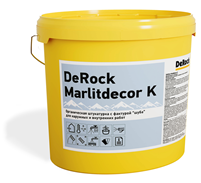 DeRock Marlitdecor KОрганическая штукатурка с фактурой «камешковая», для наружных и внутренних работорганическая, без цемента;для наружных и внутренних работ;готовая для применения;высокая эластичность;устойчивость к механическим нагрузкам;высокая паропроницаемость и гидрофобность;стойкость к воздействию микроорганизмов;высокая стойкость к атмосферным воздействиям;усилена армирующими волокнами;для ручного и механизированного нанесения;может колероваться;крупность зерен наполнителя 1,0 мм; 1,5 мм; 2,0 мм.